Перечень проектов народных инициатив на 2018 годПриобретение автогрейдера с необходимым комплектом рабочего оборудования для представления МУП "Белореченское ЖКХ" для осуществления дорожной деятельности в отношении автомобильных дорог местного значения в границах населенных пунктов Белореченского муниципального образования и обеспечение безопасности дорожного движения на них в установленном законодательством порядкеПриобретение автогрейдера с необходимым комплектом рабочего оборудования для представления МУП "Белореченское ЖКХ" для осуществления дорожной деятельности в отношении автомобильных дорог местного значения в границах населенных пунктов Белореченского муниципального образования и обеспечение безопасности дорожного движения на них в установленном законодательством порядкеПриобретение автогрейдера с необходимым комплектом рабочего оборудования для представления МУП "Белореченское ЖКХ" для осуществления дорожной деятельности в отношении автомобильных дорог местного значения в границах населенных пунктов Белореченского муниципального образования и обеспечение безопасности дорожного движения на них в установленном законодательством порядкеПредусмотренный объем финансирования всего, рублейОбъем финансирования после проведения торгов, руб.В том числе из местного бюджета,рублей 6490000,00 6490000,003444300,00                                              Исполнено по м/к № 26/2018 от  13.06.2018 года                                             Исполнено по м/к № 26/2018 от  13.06.2018 года                                             Исполнено по м/к № 26/2018 от  13.06.2018 года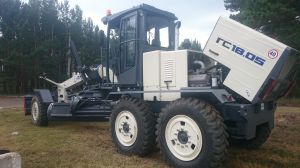 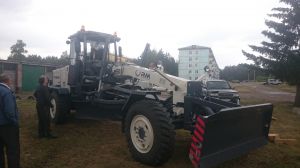 